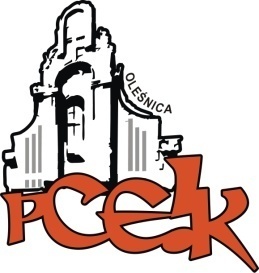 Z a p r a s z a m ydyrektorów szkół, ajentów sklepików szkolnych, intendentów na szkolenie:Zasady zbiorowego żywienia po zmianach 1.09.2015 r. KOD: W86Termin:  26 listopada 2015 r. o godzinie: 10.00-12.00Adresaci:  dyrektorzy szkół, ajenci sklepików szkolnych, intendenci.Czas trwania: 3 godziny dydaktyczneOsoba prowadząca:  mgr inż. Grażyna Samborska – p.o. Kierownik Oddziału Nadzoru Sanitarnego PSSE w Oleśnicy.Cel główny:  Zapewnienie zgodności żywienia zbiorowego zamkniętego oraz funkcjonowania sklepików szkolnych z wymaganiami prawnymi.Cele szczegółowe:1. Podstawowe zagadnienia układania jadłospisów2. Dobór składników pokarmowych3. Dostosowanie zasad żywienia do nowelizacji ustawy o bezpieczeństwie żywności i żywieniaZagadnienia:1. Definicja zakładu żywienia zbiorowego zamkniętego2. Normy żywienia3. Modelowe racje pokarmowe4. Założenia praktyczne w układaniu jadłospisów5. nowelizacja ustawy o bezpieczeństwie żywności i żywienia- art. 52c6. załącznik 1 do rozporządzenia Ministra Zdrowia w sprawie wykazu środków spożywczych przeznaczonych     do sprzedaży dzieciom i młodzieży w jednostkach systemu oświaty7. załącznik nr 2 do rozporządzenia Ministra Zdrowia w sprawie wykazu wymagań, jakie musza spełniać środki   
    spożywcze stosowane w ramach żywienia zbiorowego dzieci i młodzieży w jednostkach systemu oświaty8. Sankcje karneOsoby zainteresowane udziałem w formie doskonalenia prosimy o przesyłanie zgłoszeń do 25.11.2015 r. Zgłoszenie na szkolenie następuje poprzez wypełnienie formularza (załączonego do zaproszenia) i przesłanie go pocztą mailową lub faksem (fax 071 314 01 72) do PCEiK. Ponadto przyjmujemy telefoniczne zgłoszenia na szkolenia. W przypadku korzystania z kontaktu telefonicznego konieczne jest wypełnienie formularza zgłoszenia w dniu rozpoczęcia szkolenia. Wpłaty na konto bankowe Numer konta: 26 9584 0008 2001 0011 4736 0005Rezygnacja z udziału w formie doskonalenia musi nastąpić w formie pisemnej faxem na numer: 071 314 01 72, najpóźniej na 3 dni robocze przed rozpoczęciem szkolenia. Rezygnacja w terminie późniejszym wiąże się z koniecznością pokrycia kosztów organizacyjnych w wysokości 50%. Nieobecność na szkoleniu lub konferencji nie zwalnia z dokonania opłaty.Odpłatność:nauczyciele z palcówek oświatowych prowadzonych przez Miasto i Gminę Oleśnica, Gminę Dobroszyce,Miasto i Gminę Twardogóra, Miasto i Gminę Międzybórz oraz z placówek prowadzonych przez Starostwo Powiatowe w Oleśnicy –   BEZPŁATNIEnauczyciele z placówek oświatowych prowadzonych przez Miasto i Gminę Syców, Miasto i Gminę BierutówGminę Dziadowa Kłoda, nauczyciele z placówek niepublicznych oraz z placówek oświatowych spoza powiatu oleśnickiego –  30 zł